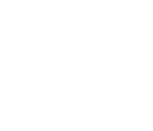 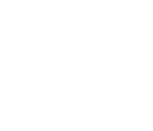 Eu, _______________________________________________________________________________________), portador do RG nº _____________________________, CPF nº ______________________________ solicito o pagamento relacionado ao sinistro do meu seguro, registrado sob o número ________________. Como não tenho uma conta corrente ativa em nenhum banco, peço que o pagamento seja feito por meio de uma Ordem de Pagamento (OP) emitida pela Generali Brasil Seguros S.A., CNPJ 33.072.307/0001-57, disponível em qualquer agência do Banco Santander.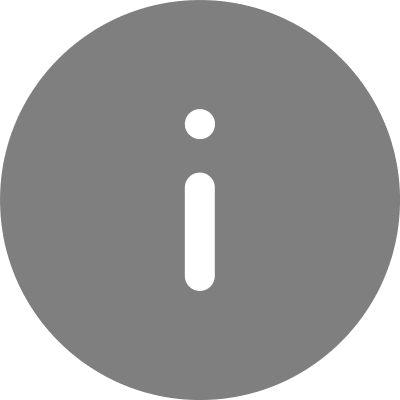 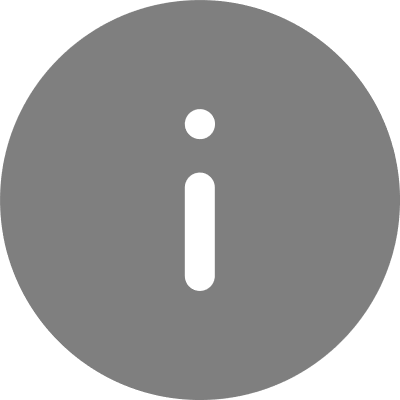 _______________, _______, de _____________ de _________.Atenciosamente,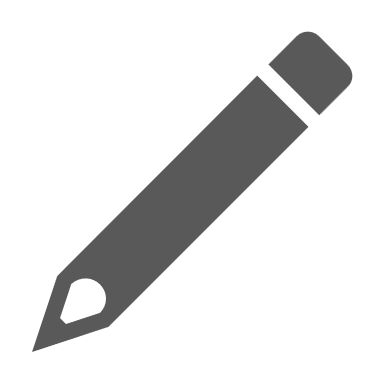 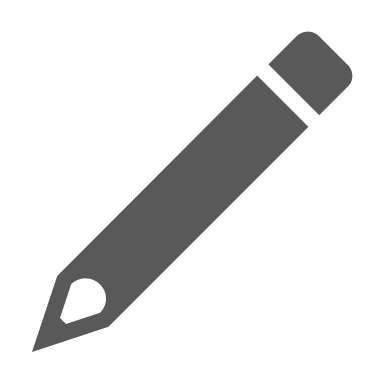 Ao preencher este documento, compartilho aqui meus dados pessoais. Reconheço e concordo que esses dados pessoais serão utilizados pela Generali somente para a realização do pagamento do meu contrato de seguro. O uso dos dados pessoais segue as normas da Política de Privacidade de Dados da Generali. Consulte nossa Política de Privacidade para: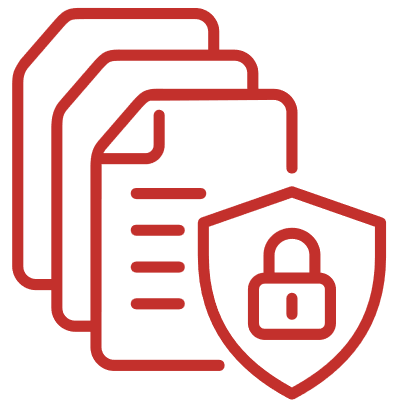 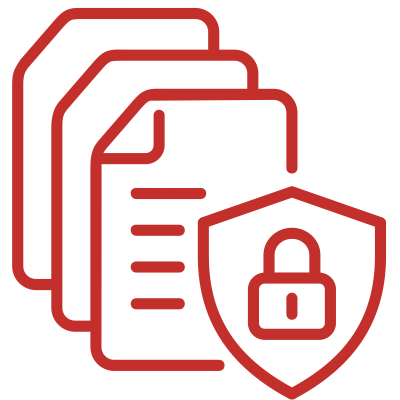 Saber mais sobre como a Generali cuida dos seus dados pessoais.Entender como você pode gerenciar seus dados pessoais.A Política de Privacidade da Generali está nesse link: 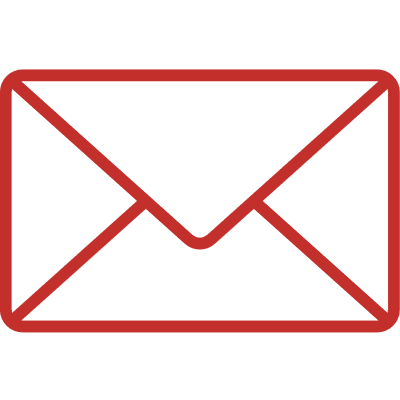 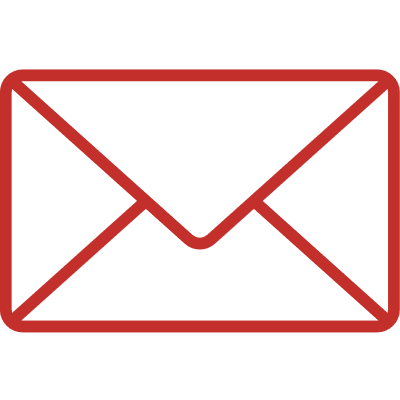 